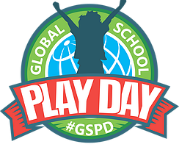 Dear Parents, On February 3rd, our class will be participating in Global School Play Day 2016 (GSPD.) GSPD has been promoted by Psychology Today and is being celebrated at schools around the world. You can learn more about the benefits of unstructured play by visiting the official GSPD website: www.globalschoolplayday.com.  I am inviting all of our students to bring in things to play with on this very special day. Our class theme is Camping. Here are some examples of things your child may bring in (be sure your child’s name is clearly marked on all items):Non-Violent Toys (no weapons)Camping equipment Anything related to campingDress-UpPuppetsWilderness Stuffed AnimalsThere are a few supplies that we need for this day.  If you can send in any of them it would be greatly appreciated.  We need big brown paper grocery bags (to make camping vest), lots of toilet paper rolls (to make binoculars), yellow glow sticks (to make lanterns), little brown bags (to make small backpacks), marshmallows, s’more ingredients (large marshmallows, plain chocolate bars). *no electronic devices*
Though our play day will be unstructured, it will still be supervised by teachers. Each class in kindergarten chose a different theme and children will have the opportunity to explore these different themes based on their interests. It is my hope that this one day of play will inspire families to plan for more unstructured play time during non-school hours.Thank you for your continued support!Ms. Dodson